                             ( سيرة علمية )                 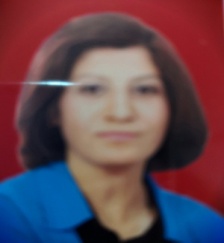 الاسم :رجاء صالح محمد حسنموقع العمل: الجامعه التقنيه الوسطى / معهد التقني الطبي المنصورالشهادات : بكالوريوس / دبلوم عالي/ ماجستير تكنلوجيا معلوماتاللقب العلمي:مدرس التخصص العام :علوم حاسباتالتخصص الدقيق :تكنلوجيا معلوماتالمجال البحثي :اكاديمييتحمل التدريسي والتشكيل كافة التبعات القانونية والادارية عن صحة ودقة المعلومات المثبتة في اعلاهالمواد الدراسية التي قام بتدريسها في الدراسات :(اوليه  l العليا )الدراسات الاوليةالدراسات الاوليةالدراسات العلياالدراسات العلياالمواد الدراسية التي قام بتدريسها في الدراسات :(اوليه  l العليا )تطبيقات الحاسبه مرحله اولىالمواد الدراسية التي قام بتدريسها في الدراسات :(اوليه  l العليا )تطبيقات الحاسبه مرحله ثانيهالمواد الدراسية التي قام بتدريسها في الدراسات :(اوليه  l العليا )المواد الدراسية التي قام بتدريسها في الدراسات :(اوليه  l العليا )المواد الدراسية التي قام بتدريسها في الدراسات :(اوليه  l العليا )المواد الدراسية التي قام بتدريسها في الدراسات :(اوليه  l العليا )عدد الاشراف على طلبة الدراسات العليادبلوم عاليماجستير دكتوراهعدد الاشراف على طلبة الدراسات العلياعدد البحوث المنشورهمحليعربي عالميعدد البحوث المنشوره46المؤلفات والكتب وبراءات الاختراعالمؤلفات والكتب وبراءات الاختراعالمؤلفات والكتب وبراءات الاختراعالمؤلفات والكتب وبراءات الاختراعالمشاركة في المؤتمراتمؤتمر ضمان الجودة لبنان 2018المشاركة في المؤتمراتمؤتمر الجامعه التكنولوجية 2019المشاركة في المؤتمراتمؤتمر جامعه تكنولوجيا المعلومات 2018المشاركة في المؤتمراتمؤتمر كليه الطب 2017